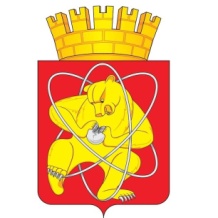 Городской округ «Закрытое административно – территориальное образование Железногорск Красноярского края»СОВЕТ ДЕПУТАТОВ ЗАТО г. ЖЕЛЕЗНОГОРСКРЕШЕНИЕ22 апреля  2021                                                                                                                № 7-65Р       г. ЖелезногорскО порядке реализации инициативных проектов на территории ЗАТО ЖелезногорскВ соответствии с Федеральным законом от 06.10.2003 № 131-ФЗ «Об общих принципах организации местного самоуправления в Российской Федерации», Уставом ЗАТО Железногорск, Совет депутатов Р Е Ш И Л:Утвердить: Порядок определения части территории ЗАТО Железногорск, на которой могут реализовываться инициативные проекты (приложение № 1). Порядок выдвижения, внесения, обсуждения, рассмотрения инициативных проектов, а также проведение конкурсного отбора инициативных проектов (приложение № 2). Порядок формирования и деятельности комиссии по проведению конкурсного отбора инициативных проектов (приложение № 3). Порядок расчета и возврата сумм инициативных платежей, подлежащих возврату лицам (в том числе организациям), осуществившим их перечисление в бюджет ЗАТО Железногорск на реализацию инициативного проекта (приложение № 4).2. Контроль за исполнением настоящего решения возложить на председателя постоянной комиссии по вопросам местного самоуправления и законности А.С. Федотова.3. Настоящее решение вступает в силу после его официального опубликования.Председатель Совета депутатов                   Исполняющий обязанности                         ЗАТО г. Железногорск                                   Главы ЗАТО г. Железногорск	 	                   С.Д. Проскурнин                                                А.А. Сергейкин							Приложение № 1							к решению Совета депутатов ЗАТО г. Железногорск							от 22.04.2021 № 7-65РПорядок определения части территории ЗАТО Железногорск, на которой могут реализовываться инициативные проектыОбщие положенияНастоящий Порядок устанавливает процедуру определения части территории ЗАТО Железногорск, на которой могут реализовываться инициативные проекты (далее – часть территории). Частями территории ЗАТО Железногорск, на которой могут реализовываться инициативные проекты, являются районы, микрорайоны, кварталы, улицы, дворовые территории многоквартирных домов, территории  общего пользования, территории, на которых осуществляется территориальное общественное самоуправления, или части указанных территорий.Инициативные проекты могут реализовываться в границах городского округа ЗАТО Железногорск.Порядок внесения и рассмотрения заявления об определении части территории, на  которой могут реализовываться инициативные проектыС заявлением об определении части территории вправе обратиться инициаторы проекта:Инициативная группа численностью не менее 10 граждан, достигших возраста шестнадцати лет и проживающих на территории ЗАТО Железногорск;Органы территориального общественного самоуправления; Староста сельского населенного пункта.Для установления части территории инициатор проекта обращается в Администрацию ЗАТО г. Железногорск с заявлением об определении части территории до проведения схода, собрания или конференции граждан в целях рассмотрения и обсуждения вопросов внесения инициативных проектов.В случае, если инициатором проекта является инициативная группа, заявление подписывается всеми членами инициативной группы, с указанием фамилии, имени, отчества (при наличии), адреса местожительства, даты рождения, контактного телефона каждого члена инициативной группы. К заявлению прикладывается копия протокола собрания инициативной группы о принятии решения о внесении в Администрацию ЗАТО 
г. Железногорск инициативного проекта и определении части территории, на которой предлагается его реализация В случае, если инициатором проекта являются органы территориального общественного самоуправления, заявление подписывается руководителем органа территориального общественного самоуправления или его представителем. К заявлению прилагается копия устава органа территориального общественного самоуправления, копия документа, подтверждающего полномочия лица, подписавшего заявление, а также копия протокола собрания или конференции граждан по вопросам осуществления территориального общественного самоуправления о принятии решения о внесении в Администрацию ЗАТО г. Железногорск инициативного проекта и определении части территории, на которой предлагается его реализация.В случае, если инициатором проекта является староста сельского населенного пункта, заявление подписывается указанным старостой. К заявлению прилагается копия документа, подтверждающего полномочия старосты, подписавшего заявление, а также копия протокола схода граждан о принятии решения о внесении в Администрацию ЗАТО г. Железногорск инициативного проекта и определении части территории, на которой предлагается его реализация.К заявлению инициатор проекта прилагает информацию, которая включает в себя:Наименование инициативного проекта;Краткое описание инициативного проекта (описание проблемы и обоснование её актуальности, описание мероприятий по его реализации);Сведения о предполагаемой части территории ЗАТО Железногорск, на которой могут реализовываться инициативные проекты;Вопросы местного значения, решение которых относится к полномочиям органов местного самоуправления ЗАТО Железногорск, на исполнение которых направлен инициативный проект;Контактные данные лица (представителя инициатора), ответственного за инициативный проект (фамилия, имя, отчество (при наличии), номер телефона, адрес электронной почты).Администрация ЗАТО г. Железногорск в течение 10 рабочих дней со дня поступления заявления и документов принимает решение:Об определении части территории, на которой планируется реализовывать инициативный проект – принимается в форме постановления Администрации ЗАТО г. Железногорск;Об отказе в определении части территории, на которой планируется реализовывать инициативный проект – принимается в форме постановления Администрации ЗАТО г. Железногорск .Решение об отказе в определении части территории, на которой планируется реализовывать инициативный проект, принимается в следующих случаях:Часть территория выходит за пределы территории ЗАТО Железногорск; Запрашиваемая часть территории находится в собственности или закреплена в установленном порядке за иными пользователями;В границах запрашиваемой части территории реализуется иной инициативный проект;Виды разрешенного использования земельного участка на запрашиваемой части территории не соответствуют целям инициативного проекта;Реализация инициативного проекта на запрашиваемой части территории противоречит нормам законодательства Российской Федерации, Красноярского края или муниципальным правовым актам органов местного самоуправления ЗАТО Железногорск;Несоответствие представленных заявления и документов требованиям, предусмотренным настоящим Порядком или непредставление (представление не в полном объеме) документов, предусмотренных настоящим Порядком.Подготовку решения осуществляет структурное подразделение, отраслевой (функциональный) орган, специалист Администрации ЗАТО
 г. Железногорск, к сфере деятельности которого относится решение вопроса, предусмотренного инициативным проектом. Администрация ЗАТО г. Железногорск в течение 5 рабочих дней после принятия решения в письменном виде уведомляет инициатора проекта о принятом решении. Отказ в определении части территории не является препятствием для повторного представления заявления и документов для определения указанной части территории при условии устранения причин, послуживших основанием для принятия решения об отказе в определении части территории, на которой планируется реализовывать инициативный проект.Приложение № 2							к решению Совета депутатов ЗАТО г. Железногорск							от 22.04.2021 № 7-65РПОРЯДОКвыдвижения, внесения, обсуждения, рассмотрения инициативных проектов, а также проведение конкурсного отбора инициативных проектовОбщие положенияНастоящий Порядок выдвижения, внесения, обсуждения, рассмотрения инициативных проектов, а также проведение конкурсного отбора инициативных проектов (далее – Порядок) разработан в соответствии с Федеральным законом от 06.10.2003 № 131-ФЗ «Об общих принципах организации местного самоуправления в Российской Федерации» (далее – Федеральный закон от 06.10.2003 № 131-ФЗ), устанавливает правила осуществления процедур по выдвижению, внесению, обсуждению, рассмотрению инициативных проектов, а также проведению конкурсного отбора инициативных проектов в ЗАТО Железногорск. Основные понятия, используемые для целей настоящего Порядка:- инициативные проекты – проекты, разработанные и выдвинутые в соответствии с настоящим Порядком инициаторами проектов с целью реализации в ЗАТО Железногорск мероприятий, имеющих приоритетное значение для жителей городского округа ЗАТО Железногорск или его части, по решению вопросов местного значения или иных вопросов, право решения которых предоставлено органам местного самоуправления ЗАТО Железногорск;- инициаторы проекта – лица, внесшие инициативный проект в Администрацию ЗАТО г. Железногорск и соответствующие требованиям, установленным Федеральным законом от 06.10.2003 № 131-ФЗ, а также настоящим Порядком;- инициативные платежи - денежные средства граждан, индивидуальных предпринимателей и образованных в соответствии с законодательством Российской Федерации юридических лиц, уплачиваемые на добровольной основе и зачисляемые в соответствии с Бюджетным кодексом РФ в бюджет ЗАТО Железногорск в целях реализации конкретных инициативных проектов;- комиссия по инициативным проектам – коллегиальный орган, состав которого формируется  Администрацией  ЗАТО г. Железногорск, созданный в целях проведения конкурсного отбора инициативных проектов.3.3. В отношении инициативных проектов, выдвигаемых для получения финансовой поддержки за счет межбюджетных трансфертов из бюджета Красноярского края, требования к составу сведений, которые должны содержать инициативные проекты, порядок рассмотрения инициативных проектов, в том числе основания для отказа в их поддержке, порядок и критерии конкурсного отбора таких инициативных проектов устанавливаются в соответствии с законом и (или) иным нормативным правовым актом Красноярского края. В этом случае требования настоящего Порядка не применяются.Порядок выдвижения инициативных проектовВыдвижение инициативных проектов осуществляется инициаторами проектов.Инициаторами проектов вправе выступать: Инициативная группа численностью не менее 10 граждан, достигших возраста шестнадцати лет и проживающих на территории ЗАТО Железногорск;Органы территориального общественного самоуправления. Староста сельского населенного пункта.Инициативные проекты, выдвигаемые инициаторами проектов, составляются по форме согласно приложению № 1 к настоящему Порядку и должны содержать сведения, предусмотренные Федеральным законом от 06.10.2003 № 131-ФЗ и настоящим Порядком.К инициативному проекту прилагаются согласие на обработку персональных данных граждан, являющихся инициаторами проекта, составленные по форме согласно приложению № 2 к настоящему Порядку.Инициативные проекты, предлагаемые (планируемые) к реализации в очередном финансовом году, могут быть выдвинуты инициаторами проектов в текущем финансовом году.Срок внесения инициативных проектов:До 01 августа текущего года, в случае если инициативные проекты предполагают финансирование за счет средств бюджета ЗАТО Железногорск;В течение года в отношении инициативных проектов, не предусматривающих финансирование за счет средств бюджета ЗАТО Железногорск. Порядок внесения инициативных проектовВнесение инициативного проекта осуществляется инициатором проекта путем направления в Администрацию ЗАТО г. Железногорск инициативного проекта с приложением документов и материалов, входящих в состав инициативного проекта, протокола схода, собрания или конференции граждан, подтверждающих поддержку инициативного проекта гражданами, проживающими на территории ЗАТО Железногорск, протокола собрания или конференции по вопросам осуществления территориального общественного самоуправления.В случае внесения инициативного проекта инициативной группой, инициативный проект должен быть подписан каждым членом инициативной группы.В случае выдвижения инициативного проекта органом территориального общественного самоуправления инициативный проект должен быть подписан руководителем органа территориального общественного самоуправления.В случае выдвижения инициативного проекта старостой сельского населенного пункта инициативный проект подписывается указанным старостой. Регистрация инициативного проекта осуществляется Администрацией ЗАТО г. Железногорск в день его внесения с проставлением времени.Информация о внесении инициативного проекта в Администрацию ЗАТО г. Железногорск  подлежит опубликованию в газете «Город и горожане» и размещению на официальном сайте городского округа «Закрытое административно-территориальное образование Железногорск Красноярского края» в информационно-телекоммуникационной сети «Интернет» (http://admk26.ru) в течение трех рабочих дней со дня внесения инициативного проекта в Администрацию ЗАТО г. Железногорск и должна содержать сведения, указанные в инициативном проекте, а также об инициаторах проекта. Одновременно граждане информируются о возможности представления в Администрацию ЗАТО г. Железногорск своих замечаний и предложений по инициативному проекту с указанием срока их представления, который составляет не менее пяти рабочих дней со дня, следующего за днем опубликования (размещения) информации об инициативном проекте. В информации также указывается наименование, место нахождения, почтовый адрес, адрес электронной почты структурного подразделения, отраслевого (функционального) органа, специалиста Администрации ЗАТО 
г. Железногорск, к сфере деятельности которого относится решение вопроса, предусмотренного инициативным проектом (далее – ответственное структурное подразделение), осуществляющего прием замечаний и предложений по инициативному проекту, номер контактного телефона.Замечания и предложения по инициативному проекту вправе направлять жители ЗАТО Железногорск, достигшие шестнадцатилетнего возраста с указанием фамилии, имени, отчества (при его наличии), даты рождения, места жительства, номера контактного телефона.Ответственное структурное подразделение в течение пяти календарных дней со дня, следующего за днём истечения срока, установленного пунктом 5.5 настоящего Порядка, осуществляет обобщение поступивших замечаний и предложений.Ответственное структурное подразделение обеспечивает хранение инициативных проектов и приложенных к ним документов (материалов).Порядок обсуждения инициативных проектовИнициативный проект до его внесения в Администрацию ЗАТО 
г. Железногорск подлежит рассмотрению на сходе, собрании или конференции граждан, в том числе на собрании или конференции граждан по вопросам осуществления территориального общественного самоуправления, в целях обсуждения инициативного проекта, определения его соответствия интересам жителей ЗАТО Железногорск или его части, целесообразности реализации инициативного проекта, а также принятия сходом, собранием или конференцией граждан решения о поддержке инициативного проекта. Выявление мнения граждан ЗАТО Железногорск по вопросу о поддержки инициативного проекта возможно путем опроса граждан, сбора их подписей.Возможно рассмотрение нескольких инициативных проектов на одном сходе, на одном собрании, на одной конференции граждан или при проведении одного опроса граждан.Проведение схода, собрания, конференции, опроса граждан осуществляется в соответствии с Федеральным законом от 06.10.2003 № 131-ФЗ, нормативными правовыми актами Красноярского края, Уставом ЗАТО Железногорск, нормативными правовыми актами Совета депутатов ЗАТО 
г. Железногорск.Порядок рассмотрения инициативных проектов Инициативный проект подлежит обязательному рассмотрению Администрацией ЗАТО г. Железногорск в течение 30 дней со дня его внесения.Рассмотрение инициативного проекта осуществляет ответственное структурное подразделение.По результатам рассмотрения инициативного проекта ответственное структурное подразделение подготавливает заключение о правомерности, возможности и целесообразности реализации инициативного проекта, в том числе с учетом обобщения поступивших замечаний и предложений граждан.В случае, предусмотренном пунктом 8.1 настоящего Порядка, ответственное структурное подразделение подготавливает и направляет заключение о правомерности, возможности, целесообразности реализации соответствующего инициативного проекта, в том числе с учетом обобщения поступивших замечаний и предложений граждан, в комиссию по проведению конкурсного отбора инициативных проектов.По результатам рассмотрения инициативного проекта Администрация ЗАТО г. Железногорск принимает одно из следующих решений:Поддержать инициативный проект и продолжить работу над ним в пределах бюджетных ассигнований, предусмотренных решением Совета депутатов ЗАТО г. Железногорск о бюджете ЗАТО Железногорск на очередной финансовый год и отчетный период, на соответствующие цели и (или) в соответствии с порядком составления проекта бюджета ЗАТО Железногорск.Отказать в поддержке инициативного проекта и вернуть его инициаторам проекта с указанием причин отказа в поддержке инициативного проекта.Администрация ЗАТО г. Железногорск принимает решение об отказе в поддержке инициативного проекта в одном из следующих случаев:1) несоблюдение установленного порядка внесения инициативного проекта и его рассмотрения;2) несоответствие инициативного проекта требованиям федеральных законов и иных нормативных правовых актов Российской Федерации, законов и иных нормативных правовых актов Красноярского края, Уставу ЗАТО Железногорск;3) невозможность реализации инициативного проекта ввиду отсутствия у органов местного самоуправления ЗАТО Железногорск необходимых полномочий и прав;4) отсутствие средств бюджета ЗАТО Железногорск в объеме средств, необходимом для реализации инициативного проекта, источником формирования которых не являются инициативные платежи;5) наличие возможности решения описанной в инициативном проекте проблемы более эффективным способом;6) признание инициативного проекта не прошедшим конкурсный отбор. При принятии решения  о наличии возможности решения описанной в инициативном проекте проблемы более эффективным способом Администрация ЗАТО г.Железногорск исходит из необходимости достижения заданных  инициативным проектом результатов с использованием наименьшего объема бюджетных средств и иных ресурсов  (экономности) и (или) достижения наилучшего результата с использованием определенного  объема бюджетных средств и иных ресурсов (результативности).7.7. Решение, указанное пунктом 7.5 настоящего Порядка принимается Администрацией ЗАТО г. Железногорск в форме постановления. Подготовку постановления осуществляет ответственное структурное подразделение. 7.8. Администрация ЗАТО г. Железногорск вправе, по письменному заявлению инициатора проекта, а в случае, предусмотренном подпунктом 5 пункта 7.6 настоящего Порядка, обязана предложить инициаторам проекта совместно доработать инициативный проект. Администрация вправе рекомендовать  инициаторам проекта представить инициативный проект на рассмотрение органа местного самоуправления иного муниципального образования или государственного органа в соответствии с их компетенцией.7.9. Администрация ЗАТО г. Железногорск  в течение пяти календарных дней со дня издания решения доводит до сведения инициатора проекта решение, указанное в пункте 7.5 настоящего Порядка, а также предложение, указанное в подпункте 5 пункта 7.6 настоящего Порядка, путем направления письма с уведомлением о вручении. Подготовку письма осуществляет ответственное структурное подразделение. 7.10. Информация о рассмотрении инициативного проекта Администрацией ЗАТО г. Железногорск, о ходе реализации инициативного проекта, в том числе об использовании денежных средств, об имущественном и (или) трудовом участии заинтересованных в его реализации лиц, подлежит опубликованию в газете «Город и горожане» и размещению на официальном сайте городского округа «Закрытое административно-территориальное образование Железногорск Красноярского края» в информационно-телекоммуникационной сети «Интернет» (http://admk26.ru). 7.11. Отчет Администрации ЗАТО г. Железногорск об итогах реализации инициативного проекта подлежит опубликованию в газете «Город и горожане» и размещению на официальном сайте городского округа «Закрытое административно-территориальное образование Железногорск Красноярского края» в информационно-телекоммуникационной сети «Интернет» (http://admk26.ru) в течение 30 календарных дней со дня завершения реализации инициативного проекта. Порядок проведения конкурсного отбора инициативных проектов8.1. В случае, если в Администрацию ЗАТО г. Железногорск внесено несколько инициативных проектов, в том числе с описанием аналогичных по содержанию приоритетных проблем, Администрация ЗАТО г. Железногорск организует проведение конкурсного отбора и информирует об этом инициатора проекта в течение пяти рабочих дней со дня поступления второго (последующего) инициативного проекта в Администрацию ЗАТО                            г. Железногорск  путем размещения информации на официальном сайте городского округа «Закрытое административно-территориальное образование Железногорск Красноярского края» в информационно-телекоммуникационной сети «Интернет» (http://admk26.ru).8.2. Проведение конкурсного отбора осуществляется комиссией по проведению конкурсного отбора инициативных проектов (далее – Комиссия).8.3. Порядок формирования и деятельности Комиссии утверждается решением Совета депутатов ЗАТО г. Железногорск.8.4. Администрация ЗАТО г. Железногорск в течение пяти календарных дней со дня поступления второго (последующего) инициативного проекта в Администрацию ЗАТО г. Железногорск направляет в Комиссию соответствующие инициативные проекты с приложением документов (материалов), а также замечаний, предложений граждан.8.5. К конкурсному отбору не допускаются инициативные проекты в случаях, указанных в подпунктах 1-5 пункта 7.6 настоящего Порядка.8.6. Конкурсный отбор инициативных проектов и подведение итогов осуществляется Комиссией в соответствии с критериями оценки инициативных проектов, указанных в приложении № 3 к настоящему Порядку. 8.7. Оценка инициативного проекта осуществляется отдельно по каждому инициативному проекту. 8.8. Комиссия осуществляет конкурсный отбор инициативных проектов в срок не более 15 календарных дней со дня их поступления в Комиссию.8.9. Инициаторы проекта и их представители вправе присутствовать на заседании Комиссии при проведении конкурсного отбора и излагать свою позицию по внесенному инициативному проекту.8.10. Инициаторы проектов вправе отозвать свой инициативный проект и отказаться от участия в конкурсном отборе, сообщив об этом письменно в Администрацию ЗАТО г. Железногорск до даты проведения конкурсного отбора.8.11. Победителем конкурсного отбора является инициативный проект, набравший наибольшее количество баллов по отношению к остальным инициативным проектам.8.12. В случае, если два или более инициативных проекта получили равное количество баллов, наиболее высокий рейтинг присваивается инициативному проекту с наиболее ранней датой (временем) внесения инициативного проекта в Администрацию ЗАТО г. Железногорск.8.13. По итогам конкурсного отбора Администрация ЗАТО 
г. Железногорск принимает решение в соответствии с пунктом 7.5 настоящего Порядка.Ответственное структурное подразделение в течение трех рабочих дней со дня получения протокола Комиссии осуществляет подготовку проекта решения. 	8.14. Инициативные проекты, не прошедшие конкурсный отбор, с приложенными документами (материалами), возвращаются инициаторам проектов по их заявлению в течение 30 дней со дня регистрации письменного заявления.Приложение № 1к Порядку выдвижения, внесения, обсуждения, рассмотрения инициативныхпроектов, а также проведениеконкурсного отбора инициативных проектов Инициативный проект«___» ___________ 20__ г.Инициаторы   проекта   _______________________  Ф.И. О  (последнее  -  при наличии).                          (подпись)Приложение:  1. Расчет и обоснование предполагаемой стоимости инициативного проекта и (или) проектно-сметная (сметная) документация.2. Гарантийное письмо, подписанное инициатором проекта (представителем инициатора), содержащее обязательства по обеспечению инициативных платежей и (или) добровольному имущественному участию и (или) по трудовому участию в реализации инициативного проекта инициаторами проекта.3. Документы, подтверждающие полномочия представителя инициатора проекта (для органа территориального общественного самоуправления, старосты сельского населенного пункта).4. Презентационные материалы к инициативному проекту (с использованием средств визуализации инициативного проекта).5. Дополнительные материалы (чертежи, макеты, графические материалы, фотоматериалы и другие) при необходимости.Приложение № 2к Порядку выдвижения, внесения, обсуждения, рассмотрения инициативныхпроектов, а также проведениеконкурсного отбора инициативных проектов Согласие на обработку персональных данныхЯ, _____________________________________________________________________,(фамилия, имя, отчество (последнее - при наличии) субъекта персональных данных полностью)имеющий (ая) паспорт серия ________номер ________________, выдан _________________________________________________________________________________,(наименование органа, выдавшего документ, дата выдачи)зарегистрированный (ая) по адресу:________________________________________(почтовый индекс, адрес регистрации по месту жительства)_______________________________________________________________________,в соответствии с Федеральным законом от 27.07.2006 № 152-ФЗ «О персональных данных»  даю  согласие Администрации ЗАТО г. Железногорск  на обработку моих персональных данных, содержащихся в представленных документах, с использованием средств автоматизации,  а  также  без использования средств автоматизации, а именно совершение  действий,  предусмотренных  пунктом  3  части  первой  статьи 3 Федерального закона от 27.07.2006 № 152-ФЗ «О персональных данных».Обработка  персональных  данных  осуществляется  Администрацией  ЗАТО г. Железногорск в целях рассмотрения представленного мною инициативного проекта, реализации  проекта, в случае прохождения его в конкурсном отборе. Доступ к моим  персональным  данным могут получать  работники Администрации ЗАТО г. Железногорск, члены комиссии по проведению конкурсного отбора инициативных проектов в объеме, требуемом для  исполнения  ими  своих обязанностей и функций.Настоящее согласие вступает в силу со дня его подписания и действует до истечения   сроков  хранения  соответствующей  информации  или  документов, содержащих    указанную   информацию,   определяемых   в   соответствии   с законодательством Российской Федерации.    Согласие  может  быть  отозвано  мною  в любое время на основании моего письменного заявления.    "___"__________ ____г.                 ___________            ________________________  		  (дата)       			 (подпись)                           (расшифровка)							Приложение № 3к Порядку выдвижения, внесения, обсуждения, рассмотрения инициативныхпроектов, а также проведениеконкурсного отбора инициативных проектов Критерии оценки инициативных проектов, представленных для конкурсного отбора Приложение № 3							к решению Совета депутатов ЗАТО г. Железногорск							от 22.04.2021 № 7-65РПОРЯДОКформирования и деятельности комиссии по проведению конкурсного отбора инициативных проектов Общие положенияНастоящий Порядок устанавливает порядок формирования и деятельности комиссии по проведению отбора инициативных проектов (далее – Порядок). Комиссия по проведению конкурсного отбора инициативных проектов (далее – Комиссия) является коллегиальным органом.Состав Комиссии формируется Администрацией ЗАТО                         г. Железногорск в количестве 10 человек. При этом половина от общего числа членов Комиссии должна быть назначена на основе предложений Совета депутатов ЗАТО г. Железногорск.   Задачи и функции КомиссииОсновной задачей Комиссии является проведение конкурсного отбора и определение лучшего из числа представленных на конкурсный отбор, инициативного проекта для реализации на части территории ЗАТО Железногорск.Основными функциями Комиссии являются:Рассмотрение и оценка инициативных проектов, поступивших на конкурсный отбор;Определение победителя конкурсного отбора. 10.2.3. Для решения возложенных на Комиссию функций Комиссия имеет право:- запрашивать и получать от Администрации ЗАТО г. Железногорск, инициаторов проектов информацию по вопросам, относящимся к компетенции Комиссии;- привлекать специалистов для проведения ими экспертизы представленных документов. Порядок деятельности КомиссииКомиссия состоит из председателя Комиссии, секретаря Комиссии и членов Комиссии.Председателем Комиссии является Глава ЗАТО г. Железногорск. Основной задачей Комиссии является проведение конкурсного отбора и определение лучшего из числа представленных на конкурсный отбор, инициативного проекта для реализации на части территории ЗАТО Железногорск. Основной формой работы Комиссии являются заседания.Комиссия правомочна проводить заседания и принимать решения, если на заседании присутствуют не менее 2/3 ее членов, включая председателя. Председатель Комиссии:1) организует работу Комиссии;2) председательствует на заседаниях Комиссии;3) определяет дату, время и место заседания Комиссии;4) дает поручения секретарю и иным членам Комиссии;5) подписывает протокол заседания Комиссии.6) осуществляет контроль за реализацией принятых Комиссией решений.11.7. В случае временного отсутствия председателя Комиссии (отпуск, временная нетрудоспособность, командировка и другое) его полномочия осуществляет лицо, официально исполняющее обязанности по должности.11.8. Секретарь Комиссии:1) организует проведение заседания Комиссии;2) осуществляет подготовку материалов к заседанию Комиссии;3) информирует членов Комиссии об очередном заседании Комиссии;4) не менее чем за два рабочих дня до проведения заседания Комиссии информирует инициаторов проекта (их представителей) о проведении конкурсного отбора;5) готовит проекты повестки дня очередного заседания Комиссии;6) ведет протокол заседания Комиссии;7) участвует во всех мероприятиях, проводимых Комиссией, получает материалы по ее деятельности, обеспечивает организацию делопроизводства Комиссии, выполняет иные функции, связанные с работой Комиссии.11.9. Секретарь Комиссии не обладает правом голоса.11.10. Члены Комиссии принимают участие в заседаниях Комиссии,  имеют право вносить предложения и получать пояснения по рассматриваемым вопросам. Члены Комиссии вправе выражать особое мнение по рассматриваемым на заседании Комиссии вопросам, которое заносится в протокол заседания Комиссии или прилагается к протоколу в письменной форме.11.11. Инициаторам проекта и их представителям при проведении конкурсного отбора должна обеспечиваться возможность участия в рассмотрении Комиссией инициативных проектов и изложения своих позиций по ним.11.12. Решение Комиссии по итогам рассмотрения инициативных проектов и заключений к ним, представленных на конкурсный отбор, принимается открытым голосованием в соответствии с критериями оценки инициативных проектов, указанных в приложении № 3 к Порядку  выдвижения, внесения, обсуждения, рассмотрения инициативных проектов, а также проведение конкурсного отбора инициативных проектов11.13. Решение Комиссии в срок не позднее пяти рабочих дней со дня проведения заседания Комиссии оформляется протоколом заседания Комиссии, который подписывается председателем Комиссии и секретарем Комиссии. Протокол заседания Комиссии направляется в ответственное структурное подразделение в течение одного рабочего дня  со дня подписания.11.14. В протоколе заседания Комиссии указываются дата, место проведения заседания Комиссии, повестка дня, состав присутствующих членов Комиссии, принятые мотивированные решения по каждому вопросу, результаты голосования, особое мнение членов Комиссии (в случае наличия такового).11.15. Организационно-техническое обеспечение деятельности, организацию и ведение делопроизводства Комиссии осуществляет секретарь Комиссии.Приложение № 4							к решению Совета депутатов ЗАТО г. Железногорск							от 22.04.2021 № 7-65РПОРЯДОКрасчета и возврата сумм инициативных платежей, подлежащих возврату лицам (в том числе организациям), осуществившим их перечисление в бюджет ЗАТО Железногорск на реализацию инициативного проекта Настоящий Порядок определяет правила проведения расчѐта и возврата сумм инициативных платежей, подлежащих возврату лицам (в том числе организациям)  осуществившим их перечисление в бюджет ЗАТО Железногорск на реализацию инициативного проекта уполномоченным органом, ответственным за реализацию инициативного проекта в соответствии с отраслевой направленностью. 13. Инициативные платежи считаются неналоговыми доходами бюджета ЗАТО Железногорск, носят целевой характер использования и не могут быть использованы на другие цели.14. Расчёт и возврат сумм инициативных платежей плательщикам осуществляется уполномоченным органом по администрированию инициативных платежей по коду доходов - инициативные платежи, зачисляемые в бюджеты городских округов. 15. Возврат суммы поступивших инициативных платежей осуществляется в следующих случаях: 1) инициативный проект не реализован в результате следующих причин:в установленный срок денежные средства в бюджет ЗАТО Железногорск не были перечислены в полном объёме; несостоявшихся конкурентных процедур по оказанию работ, услуг связанных с реализацией инициативного проекта; случаи, независящие от действий (бездействий) сторон инициативного проекта. 2) по итогам реализации инициативного проекта образовался остаток  инициативных платежей, не использованный в целях реализации инициативного проекта (экономия сложившаяся по результатам проведѐнных конкурентных процедур по закупке товаров, работ, услуг связанных с реализацией инициативного проекта). 16. На основании случаев, указанных в подпункте 1 пункта 15  настоящего Порядка, уполномоченный орган выносит решение об аннулировании результатов конкурсного отбора проектов, а также о возврате суммы инициативных платежей плательщикам, и в течение 10 рабочих дней уведомляет плательщиков о принятом решении. На основании случаев, указанных в подпункте 2 пункта 15 настоящего Порядка, уполномоченный орган выносит решение о возврате суммы неиспользованного остатка инициативных платежей плательщикам, и в течение 10 рабочих дней уведомляет плательщиков о принятом решении. 17. Возврат суммы неиспользованного остатка (экономии) инициативных платежей плательщикам определяется в следующем порядке: 1) определение суммы неиспользованного остатка (экономии) по инициативному проекту: Sоип = Sипп – Sф где: Sоип - сумма неиспользованного остатка (экономии) по инициативному проекту; Sипп – общая стоимость инициативного проекта (предполагаемая); Sф – фактическая стоимость реализованного проекта; 2) определение уровня вклада каждого плательщика, с учетом предусмотренных бюджетных ассигнований на реализацию инициативного проекта, в предполагаемой общей стоимости инициативного проекта:Y1,2,3,….n = V1,2,3,….n / Sипп. х 100 где: Y1,2,3,….n – уровень вклада 1,2,3,….n - го плательщика, уровень финансирования бюджета ЗАТО Железногорск (%); V1,2,3,…n – объѐм поступлений в бюджет ЗАТО Железногорск  инициативных платежей от 1,2,3,….n - го плательщика, объем софинансирования из бюджета ЗАТО Железногорск; Sипп. – общая стоимость инициативного проекта (предполагаемая); 3) определение суммы возврата неиспользованного остатка (экономии) инициативных платежей по каждому плательщику: Sвип. 1,2,3,… n плат. = Sоип х Y1,2,3,….n где: Sвип1,2,3,… n плат. – сумма возврата неиспользованного остатка (экономии) каждому плательщику инициативных платежей; Sоип - сумма неиспользованного остатка (экономии) по инициативному проекту; Y1,2,3,….n - уровень вклада 1,2,3,….n - го плательщика (%). 18. Перечисление сумм подлежащих возврату осуществляется на основании заявления плательщика о возврате суммы платежа, суммы неиспользованного остатка инициативных платежей в адрес уполномоченного органа в течение 30 календарных дней с даты поступления от плательщиков заявления на возврат суммы инициативных платежей. Заявление должно содержать следующую информацию: 1) для юридических лиц: полное наименование заявителя, ИНН и КПП заявителя, почтовый адрес и контактный телефон, наименование платежа, причину возврата из бюджета, номер и дату платежного документа, сумму, подлежащую возврату, банковские реквизиты, по которым следует произвести возврат (БИК банка, наименование банка, корреспондентский счет, расчѐтный счѐт плательщика), подпись руководителя и главного бухгалтера (в случае его наличия) организации, печать организации (в случае еѐ наличия) и дата подписания; 2) для физических лиц: фамилия, имя, отчество (последнее - при наличии), адрес места жительства и контактный телефон (при наличии),паспортные данные, идентификационный номер налогоплательщика (ИНН) (при его наличии), причина возврата платежа из бюджета, сумма, подлежащая возврату, банковские реквизиты, по которым следует произвести возврат (БИК банка, наименование банка, корреспондентский счет банка, расчетный счет плательщика), подпись физического лица (с её расшифровкой), дата подписания. 19. Перечисление сумм инициативных платежей, подлежащих возврату из бюджета ЗАТО Железногорск, осуществляется уполномоченным органом в порядке, установленном бюджетным законодательством, на основании Заявок на возврат, представленных в орган Федерального казначейства. N п/пОбщая характеристика инициативного проектаСведения1Наименование инициативного проекта2Вопросы местного значения или иные вопросы, право решения которых предоставлено органам местного самоуправления  ЗАТО Железногорск в соответствии с Федеральным законом от 06.10.2003 № 131-ФЗ «Об общих принципах организации местного самоуправления в Российской Федерации», на исполнение которых направлен инициативный проект3Территория реализации инициативного проекта (с указанием реквизитов постановления Администрации ЗАТО г. Железногорск об определении части территории, на которой может реализовываться инициативный проект)4Цель и задачи инициативного проекта5Описание инициативного проекта (описание проблемы и обоснование ее актуальности (остроты), обоснование предложений по ее решению)6Ожидаемые результаты от реализации инициативного проекта7Описание дальнейшего развития инициативного проекта после завершения финансирования (использование, содержание и т.д.)8Количество прямых благополучателей (человек) (указать механизм определения количества прямых благополучателей)9Сроки реализации инициативного проекта10Информация об инициаторе проекта (инициативной группе) (Ф.И.О. (последнее - при наличии), дата рождения, адрес места жительства, контактные данные)11Информация о представителе инициатора проекта (Ф.И.О. (последнее - при наличии), дата рождения, адрес места жительства, контактные данные)12Общая стоимость инициативного проекта13Средства бюджета ЗАТО Железногорск для реализации инициативного проекта (в случае, если предполагается использование этих средств на реализацию инициативного проекта)14Объем инициативных платежей, обеспечиваемый инициатором проекта15Сведения об имущественном и (или) трудовом участии заинтересованных лиц в реализации инициативного проектаN п/пНаименования критерия оценки инициативного проектаЗначения критерия оценки инициативного проектаКоличество баллов12341Социальная и экономическая эффективность реализации инициативного проектаСоциальная и экономическая эффективность реализации инициативного проектаСоциальная и экономическая эффективность реализации инициативного проекта1.1Количество прямых благополучателей от реализации инициативного проекта:более 500 человек401.1Количество прямых благополучателей от реализации инициативного проекта:от 251 до 500 человек301.1Количество прямых благополучателей от реализации инициативного проекта:от 51 до 250 человек201.1Количество прямых благополучателей от реализации инициативного проекта:до 50 человек101.2"Долговечность" результатов инициативного проектаболее 5 лет151.2"Долговечность" результатов инициативного проектасвыше 1 года до 5 лет101.2"Долговечность" результатов инициативного проектаот 0 до 1 года51.3Срок реализации инициативного проектадо 1 календарного года41.3Срок реализации инициативного проектадо 2 календарных лет31.3Срок реализации инициативного проектадо 3 календарных лет21.3Срок реализации инициативного проектаболее 3 календарных лет11.4Необходимость осуществления дополнительных расходов местного бюджета в последующих периодах в целях содержания (поддержания) результатов инициативного проектада01.4Необходимость осуществления дополнительных расходов местного бюджета в последующих периодах в целях содержания (поддержания) результатов инициативного проектанет51.5Инициативный проект оценивается как имеющий высокую социальную, культурную, досуговую и иную общественную полезность для жителей ЗАТО Железногорск:Инициативный проект оценивается как имеющий высокую социальную, культурную, досуговую и иную общественную полезность для жителей ЗАТО Железногорск:Инициативный проект оценивается как имеющий высокую социальную, культурную, досуговую и иную общественную полезность для жителей ЗАТО Железногорск:1.5.1содержит мероприятия, направленные на благоустройство территории (озеленение, обустройство мест массового отдыха, расчистка и обустройство водных объектов, ликвидация свалок и т.п.)51.5.2способствует формированию активной гражданской позиции, здоровому образу жизни, направлен на воспитание нравственности, толерантности, других социально значимых качеств31.5.3направлен на создание, развитие и ремонт объектов социальной сферы, объектов культурного наследия, строительство (реконструкцию), капитальный ремонт и ремонт автомобильных дорог местного значения12Актуальность (острота) проблемыАктуальность (острота) проблемы2.1низкая - проблема не оценивается населением в качестве актуальной, ее решение не ведет к улучшению качества жизни02.2средняя - проблема достаточно широко осознается населением, ее решение может привести к улучшению качества жизни52.3высокая - проблема оценивается населением как значительная, отсутствие ее решения будет негативно сказываться на качестве жизни населения102.4очень высокая - проблема оценивается населением как критическая, решение проблемы необходимо для поддержания и сохранения условий жизнеобеспечения населения153Оригинальность, инновационность инициативного проектаОригинальность, инновационность инициативного проектаОригинальность, инновационность инициативного проекта3.1Оригинальность, необычность идеи инициативного проектада53.1Оригинальность, необычность идеи инициативного проектанет03.2Использование инновационных технологий, новых технических решенийда53.2Использование инновационных технологий, новых технических решенийнет04.Вклад участников реализации инициативного проектаВклад участников реализации инициативного проекта4.1Уровень софинансирования проекта за счет средств бюджета ЗАТО Железногорскболее 5%24.1Уровень софинансирования проекта за счет средств бюджета ЗАТО Железногорскот 3% до 5%54.1Уровень софинансирования проекта за счет средств бюджета ЗАТО Железногорскдо 3%104.2Уровень софинансирования проекта со стороны населения, организаций и других внебюджетных источников (инициативные платежи)более 134.2Уровень софинансирования проекта со стороны населения, организаций и других внебюджетных источников (инициативные платежи)от 0,5% до 1%24.2Уровень софинансирования проекта со стороны населения, организаций и других внебюджетных источников (инициативные платежи)0%04.3Уровень имущественного и (или) трудового участия заинтересованных лиц в реализации инициативного проектапредусматривает54.3Уровень имущественного и (или) трудового участия заинтересованных лиц в реализации инициативного проектане предусматривает0